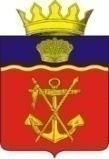 АДМИНИСТРАЦИЯКАЛАЧЁВСКОГО МУНИЦИПАЛЬНОГО РАЙОНАВОЛГОГРАДСКОЙ ОБЛАСТИПОСТАНОВЛЕНИЕот 24.07.2019 г. № 684О внесении изменений в постановление администрации Калачевского муниципального района Волгоградской области от 03.12.2018г. № 1295 «Об утверждении плана проведения плановых проверок физических лиц по осуществлению муниципального земельного контроля в отношении объектов земельных отношений, расположенных в границах сельских поселений, входящих в состав Калачевского муниципального района Волгоградской области на 2019 год»В соответствии с Федеральным законом от 06 октября 2003 г. № 131-ФЗ "Об общих принципах организации местного самоуправления в Российской Федерации", статьей 72 Земельного кодекса Российской Федерации,  постановлением администрации Калачевского муниципального района Волгоградской области от 19.06.2017г № 619 «Об утверждении административного регламента исполнения муниципальной функции по осуществлению муниципального земельного  контроля в отношении объектов земельных отношений, расположенных в границах сельских поселений входящих в состав Калачевского муниципального района Волгоградской области», руководствуясь Уставом Калачевского муниципального района Волгоградской области постановляю:1. Внести следующие изменения в постановление администрации Калачевского муниципального района Волгоградской области от 03.12.2018г. № 1295 «Об утверждении плана проведения плановых проверок физических лиц  по осуществлению муниципального земельного контроля в отношении объектов земельных отношений, расположенных в границах сельских поселений, входящих в состав Калачевского муниципального района Волгоградской области на 2019 год» (далее – Постановление):1.1. В строке 7 Плана проведения плановых проверок физических лиц  по осуществлению муниципального земельного контроля на территории сельских  поселений Калачевского муниципального района Волгоградской области на 2019 год, являющегося приложением к Постановлению, кадастровый номер «34:09:020610:144» заменить кадастровым номером «34:09:020634:114».  2. Настоящее постановление подлежит официальному опубликованию.3. Контроль исполнения настоящего постановления возложить на первого заместителя Главы Калачевского муниципального района Н.П. Земскову.Глава Калачевского муниципального района                                                                П.Н. Харитоненко